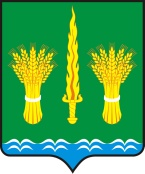 РОССИЙСКАЯ  ФЕДЕРАЦИЯОРЛОВСКАЯ ОБЛАСТЬадминистрация Малоархангельского районаПОСТАНОВЛЕНИЕ   от  17 октября  2016  года    №   271г. Малоархангельск О Порядке установления причин нарушений законодательства о градостроительной деятельности в отношении объектовиндивидуального жилищного строительства на территорииМалоархангельского районаВ соответствии с  Градостроительным кодексом Российской Федерации, в целях регулирования вопросов организации и проведения расследования причин нарушения законодательства о градостроительной деятельности в отношении объектов индивидуального жилищного строительства (индивидуальные жилые дома, хозяйственные постройки, индивидуальные гаражи, инженерные сети, сооружения и т.п.), защиты прав и законных интересов на случаи причинения незначительного вреда имуществу физических или юридических лиц, ПОСТАНОВЛЯЮ:1. Утвердить Порядок установления причин нарушений законодательства о градостроительной деятельности в отношении объектов индивидуального жилищного строительства на территории Малоархангельского района (прилагается).2.   Отделу по организационно-кадровой работе и делопроизводству администрации Малоархангельского района (Новикова М.И.) разместить настоящее постановление на официальном сайте Малоархангельского района.Глава Малоархангельского района                      Ю.А. МасловПриложениек постановлению администрацииМалоархангельского районаот 17.10.2016 г. №  271Порядокустановления причин нарушений законодательства о градостроительной деятельностив отношении объектов индивидуального жилищного строительствана территории Малоархангельского района1. Общие положения1.1. Настоящий Порядок разработан в соответствии с Градостроительным кодексом Российской Федерации и регулирует вопросы организации и проведения расследования причин нарушения законодательства о градостроительной деятельности в отношении объектов, не указанных в частях 2, 3 ст. 62 Градостроительного кодекса Российской Федерации, если вред жизни или здоровью физических лиц либо значительный вред имуществу физических или юридических лиц не причиняется.1.2. Причины нарушения законодательства о градостроительной деятельности в вышеуказанных случаях устанавливается технической комиссией (далее - Комиссия), созданной распоряжением администрации Малоархангельского района.2. Порядок формирования технической комиссии2.1. Комиссия не является постоянно действующим органом и формируется в каждом конкретном случае нарушения законодательства о градостроительной деятельности в течение 10 дней с момента обращения физического или юридического лица.2.2. В своей деятельности Комиссия руководствуется законодательством Российской Федерации, Орловской области, нормативными правовыми актами органа местного самоуправления,  настоящим порядком и иными документами, регламентирующими градостроительную деятельность.2.3. Состав Комиссии формируется из числа квалифицированных специалистов исходя из вида нарушения законодательства о градостроительной деятельности.Численный состав Комиссии должен быть нечетным.2.3. Комиссией в процессе работы могут привлекаться эксперты. Порядок участия экспертов и оплаты их труда устанавливается Главой Малоархангельского района в соответствии с действующим законодательством.2.4. Комиссию возглавляет председатель, который руководит ее деятельностью, при его отсутствии – заместитель председателя. Председателем Комиссии является заместитель Главы администрации Малоархангельского района.2.5. В качестве наблюдателей при работе Комиссии могут принимать участие заинтересованные лица (застройщик, технический заказчик,  лицо, выполняющее инженерные изыскания, лицо, осуществляющее  подготовку проектной документации, лицо, осуществляющее строительство либо их представители) и представители граждан и их объединений.2.6. Комиссия должна обеспечивать доступ заинтересованных лиц ко всем документам, полученным в ходе расследования.3. Полномочия Комиссии и регламент ее работы.3.1. Комиссия имеет право- взаимодействовать с органами государственной власти, органами местного самоуправления, предприятиями, организациями по вопросам, относящимся к ее компетенции;- запрашивать в установленном порядке необходимую информацию по вопросам, относящимся к компетенции Комиссии.3.2. Регламент работы Комиссии утверждается ее председателем.Члены Комиссии имеют равные права при обсуждении рассматриваемых вопросов.3.3. Решения Комиссии по вопросам, относящимся  к ее компетенции, принимаются открытым голосованием большинством голосов. В случае равенства голосов голос председательствующего является решающим.3.4. Заседание Комиссии считается правомочным, если на нем присутствует не менее половины ее состава.4. Порядок проведения расследования причин нарушения законодательства о градостроительной деятельности4.1. Расследование причин нарушения законодательства о градостроительной деятельности осуществляется по письменному заявлению физического или юридического лица на имя Главы Малоархангельского района, в котором должны быть изложены факты нарушения градостроительного законодательства.4.2. Комиссия  осуществляет проверку заявления и устанавливает размер причиненного ущерба. 4.3. Комиссия может в ходе проведения расследования информировать административную комиссию и правоохранительные органы о выявленных нарушениях для принятия мер по привлечению нарушителя к административной и другой ответственности в соответствии с законодательством.4.6. Максимальный срок проведения расследования по факту нарушения законодательства о градостроительной деятельности не должен превышать двух месяцев.4.7. По итогам установления причин нарушения законодательства Комиссия составляет заключение, утверждаемое председателем Комиссии.Заключение должно содержать выводы:- о причинах нарушения законодательства, в результате которого был причинен незначительный вред имуществу физических или юридических лиц и его размер;- об обстоятельствах, указывающих на виновность лиц;- о необходимых мерах по восстановлению благоприятных условий жизнедеятельности человека.4.8. Заключение Комиссии направляется:- заявителю (юридическому или физическому лицу);- лицам, признанным виновными в нарушении законодательства о градостроительной деятельности;- отделу архитектуры, строительства и жилищно-коммунального хозяйства администрации Малоархангельского района.4.9. Заключение Комиссии подлежит опубликованию в газете Малоархангельского района «Звезда».4.10. Заключение может являться основанием для обращения в суд по компенсации причиненного вреда.4.11. Если Комиссией установлено, что причинение вреда имуществу физических или юридических лиц произошло в результате нарушений, допущенных органами местного самоуправления, Глава Малоархангельского района может принять решение о возмещении причиненного ущерба.4.12. Заинтересованные лица в случае несогласия с заключением Комиссии могут оспорить его в судебном порядке.